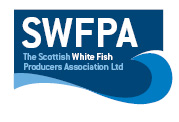 Creel PositionsCreel Position Info 57 47,04N   2 48,32W57 46,4N   2 46,35W57 45,86N   2 51,48W57 46,75N  2 51,82NDate5th July 2020Vessel Name & Reg NoCamann II BF160Skipper NameCharlie HillSkipper Email AddressCharliedhill@hotmail.comSkipper Mobile No07493 167544